MA1510-EA	© 2015 CASIO COMPUTER CO., LTD.Operation Guide DQ-982N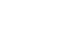 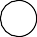 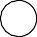 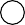 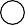 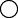 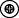 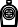 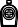 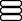 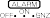 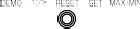 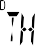 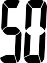 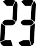 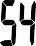 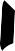 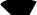 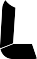 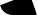 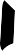 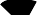 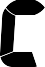 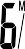 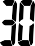 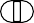 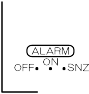 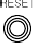 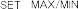 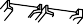 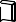 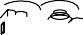 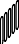 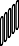 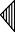 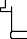 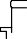 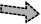 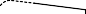 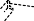 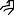 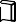 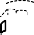 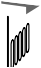 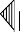 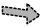 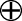 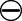 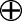 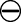 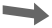 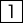 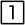 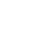 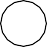 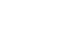 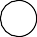 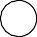 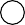 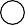 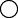 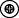 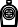 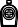 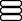 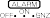 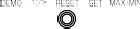 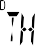 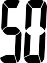 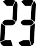 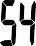 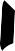 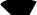 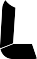 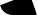 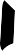 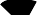 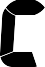 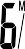 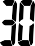 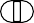 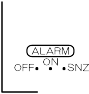 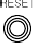 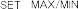 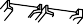 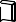 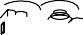 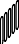 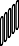 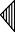 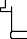 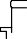 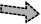 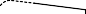 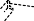 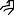 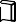 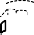 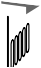 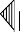 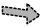 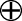 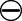 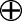 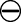 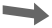 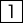 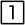 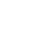 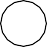 123	45   6   7 8Operation Guide DQ-982Nמדבקה מצויה על הזכוכית בעת ​​רכישתה. הקפד להסיר את המדבקה לפני השימוש בשעון. בהתאם לדגם השעון, תצורת השעון עשויה להיות שונה במקצת מזו המוצגת באיור.שימוש בשעוןלחץ על כפתור SET (7)  על מנת לעבור בין האפשרויות השונות כפי שמופיע באיורתצוגת שעה	מסך כיוון שנהPM indicatorAlarm OffCurrent time(Hour, minutes, seconds)Snooze Alarm OnSnooze on indicatorDay of the week DATE (month - day)Current Humidity Current TemperatureAlarm timeAlarm on indicatorמסך כיוון ניגודיות	מסך כיוון חודש ויוםהוראות כלליות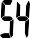 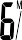 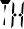 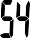 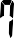 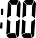 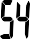 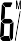 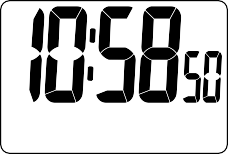 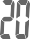 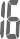 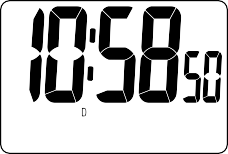 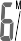 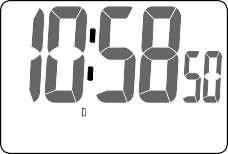 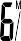 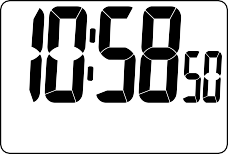 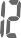 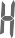 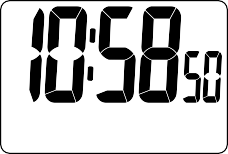 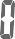 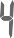 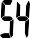 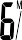 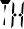 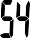 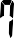 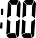 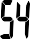 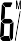 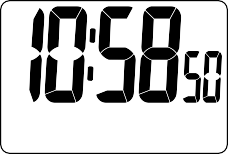 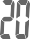 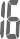 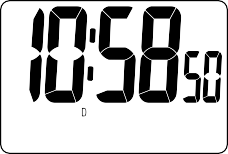 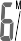 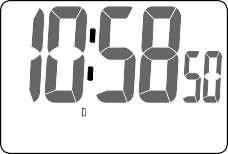 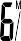 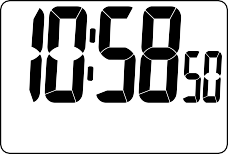 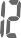 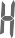 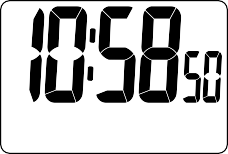 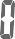 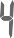 1 כפתור תאורה/נודניקלחץ כל כפתור זה על מנת להאיר את התצוגה למשך כחמש שניות.לחיצה על כפתור זה בזמן שההתרעה נשמעת2 + (למעלה) / – (למטה) כפתוריםהשתמש בכפתורים אלה כדי לשנות את שעת ההתראה או הגדרת הנורית בתצוגה.בורר מצב מעורר                    SNZ: מצב נודניק מופעל ON: מעורר מופעלOFF: מעורר כבויכפתור הדגמהלחץ על לחצן זה כדי לבדוק את צליל ההתראה.°C/°F כפתורלחץ על כפתור זה כדי להחליף את יחידות הטמפרטורה בין צלזיוס ו פרנהייט.כפתור איתחוללחץ על לחצן זה כדי לאפס את השעון לאחר החלפת הסוללות.כפתור תכנותהשתמש בלחצן זה בעת הגדרת השעה הנוכחית.כפתור מסימום/מינימוםלחץ על לחצן זה כדי להציג את ערכי הטמפרטורה והלחות הגבוהים והנמוכים.מסך כיוון פורמט 12 או 24	מסך כיוון שעהOperation Guide DQ-982N
2. כאשר המסך הרצוי מוצג, השתמש במקשים - (DOWN) ו- + (UP) (2) כדי לשנות את הספרות המהבהבות.לחץ + (למעלה) להעלות את הערך.לחץ – (למטה) להוריד את הערך
• לחיצה על +) UP (או - (DOWN) משנה את הספרות המהבהבות במהירות גבוהה. • ניתן לקבוע את השנה בטווח של 2000 עד 2099. יום השבוע נקבע באופן אוטומטי בהתאם להגדרת התאריך. • לחיצה על +) UP (או -) DOWN (כאשר מסך הגדרת הזמן מופיע בתצוגה גורם לאיפוס ספירת השניות ל – 00
• כל לחיצה על +) UP (או - (DOWN) כאשר מסך ההגדרות של 12 שעות / 24 שעות מוצג בתצוגה בין 12 ל 24 שעות כיבוי והדלקה של השעון המעוררהשתמש בבורר מצב ההתראה (3) בצד השעון כדי להפעיל את התזכורת ולכבות אותה, ולבחור את התכונה 'נודניק'.
• שעת ההתראה מופיעה במקום התאריך בתצוגה, כאשר בורר מצב האזעקה) 3 (מוגדר למצב ON או SNZ. • עוצמת הקול של הצלצול נדלקת דרך חמש רמות כאשר הוא נשמע.הפסקת/הפעלת השעון
• כאשר נשמעת אזעקה, לחצו על לחצן SNOOZE / LIGHT) 1 (כדי לעצור אותו. כאשר התכונה 'נודניק' מופעלת, ההתראה תישמע שוב בעוד כחמש דקות. • כדי לבטל את התכונה 'נודניק', החלק את בורר מצב ההתראה (3) למצב כבוי....שימוש בתאורה
.2 לאחר ביצוע ההגדרות הרצויות, השתמשו בלחצן SET (7) כדי להציג את מסך הזמן הרגיל. • השעון חוזר אוטומטית למסך שמירת הזמן הרגיל אם תשאיר מסך הגדרה בתצוגה למשך כשלוש דקות ללא ביצוע פעולה כלשהי.שימוש במעורר
השעון המעורר יישמע כאשר תגיע שעת הצלצול שהגדרת. ניתן גם להשתמש בבורר מצב ההתראה (3) כדי לבחור את התכונה 'השהיית נודניק'.כיוון השעון המעורר
השתמש בלחצנים - (DOWN) ו- + (UP) (2) כדי להגדיר את שעת ההתראה. לחיצה על הלחצנים - (DOWN) ו- + (UP) (2) גורמת לזמן ההתראה להופיע במקום התאריך על הצג.לחץ על מנת להעלות את הערך (+).לחץ על מנת להוריד את הערך (–).
לחיצה על לחצן SNOOZE / LIGHT (1) מדליקה את האור ומאירה את התצוגה לקריאה קלה בחושך.Important!Overuse of the light can shorten battery life.תאורה לילית
כל הלילה אור שומר את הזמן קל לקריאה, אפילו בחושך. כאשר בורר מצב ההתראה (3) נמצא במצב ON או SNZ (נודניק), התצוגה מוארת באור עמום שמונה שעות לפני שהגיע זמן ההתראה.
תפקודי תדר ומנגנון היגרומטרחיישן מובנה מודד טמפרטורה ולחות, ומציג את הערך הנמדד על הצג. את readout מ חיישן הטמפרטורה ניתן גם לעבור בין צלזיוס (° C) ו פרנהייט (° F).מדידת טמפרטורה• תצוגת הטמפרטורה מציגה "LO" עבור טמפרטורות מתחת ל - 19.9 ° C (-3.8 ° F) ו - "HI" לטמפרטורות מעל 49.9 ° C (121.8 ° F).                                  • למרות שקריטי טמפרטורה מוצגים עד 0 ° C) 32 ° F (וגבוה מ - 41 ° C) 105 ° F (, שים לב שקריאות כאלה נמצאות מחוץ לטווח הטמפרטורה המובטח של שעון זה.מעבר בין צלזיוס לפרנהייט
• לחצו על הלחצן C / ° F) 5 (לבחירת צלזיוס) ° C (או פרנהייט) ° F (. • החלפה בין צלזיוס ופרנהייט גורמת לטמפרטורה גבוהה / לחות גבוהה ולטמפרטורה נמוכה / לחות בזיכרון התוכן כדי לנקות.Celsius (°C)	Fahrenheit (°F)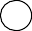 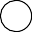 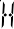 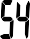 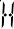 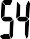 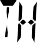 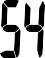 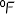 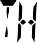 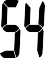 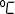 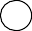 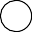 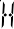 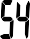 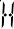 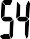 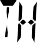 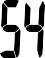 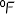 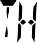 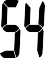 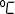 °C/°F button (5)°C	°FOperation Guide DQ-982Nמדידת לחות• תצוגת הלחות מראה "LO" לחות מתחת ל -10% ו- "HI" לחות מעל 90%. • כאשר הטמפרטורה הנוכחית נמצאת מחוץ לטווח של 0 ° C עד 49.9 ° C, תצוגת הלחות תציג "-".יומי טמפרטורה גבוהה / לחות, טמפרטורה נמוכה / לחות זיכרון                                                                                          • השעון זוכר את הטמפרטורה הגבוהה ביותר ואת הטמפרטורה הנמוכה ביותר ואת הקריאות הלחות עבור היום 24 שעות ביממה. כל לחיצה על המקש MAX / MIN (8) מחליפה בין המסכים כמפורט להלן. • תוכן יומי גבוה ונמוך של טמפרטורה / לחות מתרוקן מדי יום בחצות.שינוי תצוגת טמפרטורה / לחות• לחצו על המקש MAX / MIN (8). כל לחיצה על מחזורים בין מסכים כפי שמוצג להלן.Current temperature and humidityהחלפת סוללות1. החלף סוללות בכל פעם שהתצוגה של השעון נעשית עמומה וקשה לקריאה                                                                                          .  .2 פתח את מכסה תא הסוללות, כפי שמוצג באיור.                                                                                                                                 3. הסר את כל הסוללות הישנות                                                                                                                                                        . .4 טען סדרה מלאה של סוללות חדשות. ודא שהסימנים החיובי (+) והשלילי (-) שלהם פונים בכיוון הנכון. אם אתה טוען סוללות באופן שגוי, הם יכולים להתפוצץ ולפגוע בשעון                                                                                                                                                           . .5 לחצו על לחצן RESET) .                                                                                                                                                                6. החזר את כיסוי תא הסוללות למקומהאמצעי זהירות לסוללות
• הרחק את הסוללות מהישג ידם של ילדים קטנים. אם הסוללה נבלעת בטעות, פנה מיד לרופא. • הקפידו לטעון את הסוללות כשפניהן החיוביות (+) ושליליות (-) פונות לכיוון נכון. • אין לערבב סוללות ישנות וחדשות, או סוללות של מותגים שונים. • אין לטעון את הסוללות. • אם הסוללות אי פעם יש לדלוף בזמן השעון, לנגב את floid עם מטלית, נזהר לא לתת לכל לעלות על העור שלך. • החלף את הסוללות לפחות פעם בשנה, גם אם הסוללות הנוכחיות פועלות כהלכה. • הסוללות שמגיעות עם השעון מאבדות חלק מכוחן במהלך ההובלה והאחסוןMAX/MIN button(8)MAX/MIN button(8)..Low temperature and humidity	High temperature and humidity MAX/MIN button (8)הפעלת טמפרטורה / לחות מסך אוטומטי
• לחצו על לחצן המקסימום / MIN (8) למשך שנייה אחת. זה יהיה להפעיל את הטמפרטורה / לחות מסך אוטומטי, מה שגורם לתוכן המסך מחזור ממסך אחד למשנהו במרווחי זמן קבועים.Current temperature and humidityLow temperature and humidity	High temperature and humidityמפרטיםדיוק בטמפרטורה רגילה: ± 60 שניות בחודשלוח שנה מערכת: לוח שנה אוטומטי מתוכנת מראש משנת 2000 עד 2099שעון מעורר: התראה יומית, נודניק מעורר (7 חזרות)מדחום פונקציות: טווח מדידה: -19.9 מעלות צלזיוס עד 49.9 מעלות צלזיוס (-3.8 מעלות צלזיוס עד 121.8 מעלות צלזיוס) למרות שקריטי טמפרטורה מוצגים עד 0 ° C (32 ° F) וגבוה מ- 41 ° C (105 ° F), שים לב שקריאות כאלה נמצאות מחוץ לטווח הטמפרטורה המובטח של שעון זה. זיכרון טמפרטורה גבוה / נמוך, צלזיוס (° C) / פרנהייט (° F) מיתוגחיישן טמפרטורה דיוק: ± 2 ° C (± 4 ° F) בטווח של 0 ° C עד 40 ° C (32 ° F עד 104 ° F)היגרומטר פונקציה: טווח המדידה: 10% עד 90%, כאשר הטמפרטורה היא 0 ° C עד 40 ° C (32 ° F עד 104 ° F) זיכרון לחות גבוהה / נמוכהחיישן לחות דיוק: 10%, כאשר הטמפרטורה היא 5 ° C עד 40 ° C (41 ° F עד 104 ° F)אחר: אור LED, כל לילה אור, 12/24 שעות timekeepingסוללה: שתי סוללות AA בגודל (סוג: LR6)חיי סוללה: כ 1 שנה • פעולת התראה של דקה אחת ביום •                                                        הפעלה של 5 שניות,  8 שעות כל לילה אור המבצע ליוםטמפרטורת פעולה: 0 ° C עד 40 ° C (32 ° F עד 104 ° F)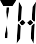 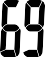 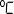 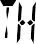 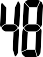 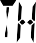 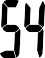 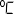 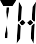 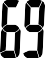 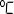 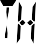 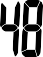 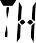 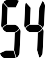 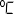 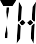 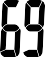 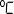 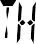 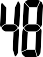 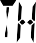 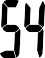 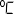 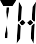 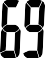 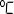 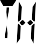 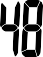 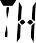 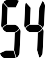 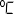 To turn off temperature/humidity screen auto cycling, press the MAX/MIN button (8).בורר מצביםתיאורSNZ  (	)האזעקה נשמעת בשעה שנקבעה מראש לדקה אחת, ושבע פעמים נוספות כל חמש דקות לאחר מכן. גם אם תפסיק את האזעקה על ידי לחיצה על לחצן SNOOZE / LIGHT (1), ההתראה נשמעת שוב בערך חמש דקות מאוחר יותר. • מחוון האפר בתצוגה כדי לציין שתכונת הנודניק מופעלת. ON(	)הצלצול מושמע למשך דקה אחת.OFFאין צלצול.